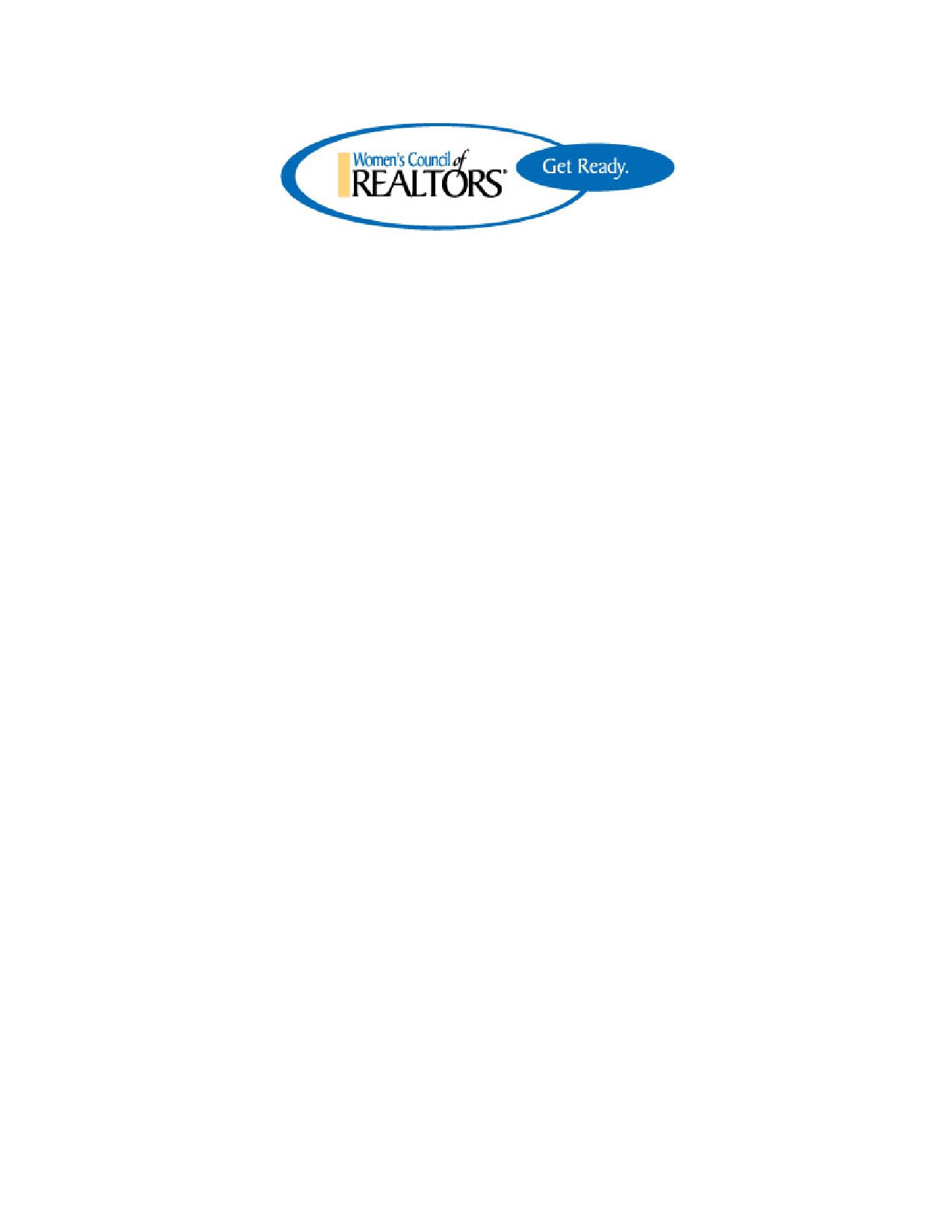               GREATER PALM BEACH COUNTY  NON-RESIDENT MEMBERSHIP APPLICATION(An Active REALTOR® member who is eligible to be a member 
of more than one Local or State Chapter)							Date: _________________________INFORMATION ABOUT YOU Name:   _______________________________________________________________________Company Name:  ________________________________________________________________Company Address:  ______________________________________________________________City/State/Zip:  _________________________________________________________________Home Address:  ________________________________________________________________City/State/Zip:  _________________________________________________________________Mobile Phone:  _________________________________________________________________  Office Phone:  __________________________________________________________________Email:  ________________________________________________________________________Fax:  _________________________________________________________________________Website Address:  ______________________________________________________________Birthday Month/Day: ___________________________________________________________ Please make $20 check payable to:  WCR Greater Palm Beach County Chapter  (Note:  If primary membership is in another State, dues payment will be $55)Please return your application with check to:Greater Palm Beach County WCR ChapterAttn.: Jessica Rosato900 East Atlantic Avenue Suite 18Delray Beach, FL  33483